INSTRUCTIONS TO UPDATE CONCIERGE PLATFORM FROM R1.1 TO R1.2STEP 1Scan the below barcodes on the Concierge scanner only if you are updating Concierge platform from 1.1.3.0 or an earlier build to 1.1.4.x or later that supports the DataWedge featureNOTE: Scan these barcodes before upgrading the Concierge platform (MDZ) otherwise you will see an exception ‘Datawedge has stopped working’Scan the barcodes while powering up the Concierge. Note: No beep will be heard upon scanning programming barcodes so to be sure they scanned correctly move the barcode within the scanner’s field of view for a few seconds by varying the distance to the scanner.1. 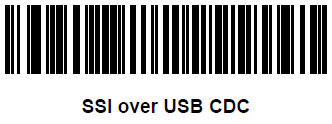 2.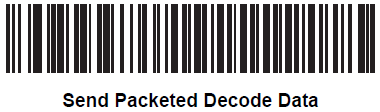 STEP 2Apply platform release 1.2 -  REL_1.2.0.4_ota.mdz by following the instructions below:Copy the file to the root folder of a USB flash drive (note: there must be only one .MDZ file in the root folder)Boot deviceLogin into the Admin mode Long-press in the lower-right-hand corner (on the ‘M’ icon) until the PIN code entry box comes upEnter the Admin PIN code (default is 5678)Touch the clock display in the lower right-hand cornerSelect SettingsSelect About device and read the Build numberIf the first portion of the Build number reads 01.1.0.x or higher, select System Update and proceed to Step 9.Otherwise, continue on to Step 6.Touch the clock display in the lower right-hand cornerSelect the Application Configuration menu optionSelect the System Update AppConnect USB drive or SD card containing MDZ update package (there must be only one .MDZ file and it must be in the root folder of the USB/SD card) Click the “Apply” button. . If you see ‘No Storage media found’ go Back to Settings > Storage, scroll down to USB STORAGE and click on Mount SD card. Go back to System Update and click Apply.Wait for the MDZ to apply fully. The device will reboot itself.STEP 3Download and apply the Scanner firmware upgrade MDZ similarly